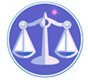 【更新】2019/1/7【編輯著作權者】黃婉玲（建議使用工具列--〉檢視--〉文件引導模式/功能窗格）（參考題庫~本文只收錄部份頁面,且部份無法超連結其他位置及檔案）《《社會政策法規申論題庫彙編》共198單元【科目】包括。a另有測驗題。社會研究法。社政法規大意&社會行政法規。社會福利政策與法規【其他科目】。S-link123總索引。01警察&海巡考試。02司法特考&專技考試。03公務人員考試◆◇各年度考題◆◇　　　　　　　　　　　　　　　　　　　　　　　　　　　　　　　　　　　　　　　　　　　回目錄(7)〉〉回首頁〉〉103年(11)10301。（7）103年公務人員特種考試身心障礙人員四等考試。社會行政103年公務人員特種考試關務人員考試、103年公務人員特種考試身心障礙人員考試及103年國軍上校以上軍官轉任公務人員考試試題40360【考試別】身心障礙人員考試【等別】四等考試【類科】社會行政【科目】社會政策與社會立法概要【考試時間】1小時30分　　一、何謂需求（need）？並請說明 Maslow 的需求層次及 Bradshaw 測量需求的方式。（25分）的對象和保障的內容範圍。（25分）心障礙者權益保障的意義。（30分）者對於老年退休的規定。（20分）二、請比較「社會救助法」和「特殊境遇家庭扶助條例」的立法宗旨，並比較兩者保障　　三、試述「身心障礙者權益保障法」對「支持服務」之重要規定為何？並請析述其對身　　四、請分別說明「勞工保險條例」和「勞動基準法」之立法宗旨及主要內容，並比較兩　　　　　　　　　　　　　　　　　　　　　　　　　　　　　　　　　　　　　　　　　　　回目錄(9)〉〉回首頁〉〉10302。（9）103年公務人員高等考試三級考試。社會行政103年公務人員高等考試三級考試試題 20540【類科】社會行政【科目】社會政策與社會立法【考試時間】2小時　　一、從「兒童福利法」（民國 62年初次通過）到「兒童及少年福利與權益保障法」（民國 103年 01 月 22 日修正公布）之 40 多年期間，政府保障及照顧未成年者權益之努力未曾有過休怠。請就多年來法令之多次變革，敘述政府所曾努力之歷史性改革重點與針對要項（Historical change and event）。（30分）　　二、在修訂社會福利政策時，若以優勢觀點（Strengths perspective）為著眼之參酌基礎，則其在修法時可助益的要點為何（請佐以實例說明）？（30分）　　三、雖然社會工作一直強調「以家庭為中心」（Family-centered）是服務提供之重點，但是政府對於「家庭政策」卻少將其單獨列出或有做深入討論。請就「社會政策與社會立法」之立場，建議日後若要推動「家庭政策」，切入點應為何？（20分）　　四、請試述下列名詞之意涵：（每小題10分，共 20分）　　(一)社會正義（Social justice）　　(二)年金貧窮化（Pension poverty）。107年(11)。106年(14)。105年(12)。104年(15)。103年(11)。102年(16)。101年(11) *。100年(14)。99年(9)。98年(12)。97年(9)。96年(14)。95年(8)。94年(14)。93年(10)。92年(11)。91年(7)。107年(11)。106年(14)。105年(12)。104年(15)。103年(11)。102年(16)。101年(11) *。100年(14)。99年(9)。98年(12)。97年(9)。96年(14)。95年(8)。94年(14)。93年(10)。92年(11)。91年(7)。107年(11)。106年(14)。105年(12)。104年(15)。103年(11)。102年(16)。101年(11) *。100年(14)。99年(9)。98年(12)。97年(9)。96年(14)。95年(8)。94年(14)。93年(10)。92年(11)。91年(7)（1）公務人員普通考試*。社會行政〈社會政策與社會立法概要〉。107年。106年。105年*。104年。103年。102年。101年。100年*。99年。98年。97年。96年。95年。94年。93年。92年（2）特種考試地方政府公務人員三等考試~*01社會行政〈社會政策與社會立法〉*02公職社會工作師〈社會福利政策與法規〉。107年01。107年02*。106年01。106年02*。105年01。105年02。104年01。104年02*。103年01。103年02。102年01。102年02*。101年01。101年02。100年01。100年02*。99年01。99年02。98年01。98年02*。97年01。97年02。96年01。96年02。95年01*。94年1-1。94年01-2。93年01。92年01（3）特種考試地方政府公務人員四等考試~*01社會行政〈社會政策與社會立法概要〉*02社會工作〈社會福利政策及法規概要〉。107年01。107年02。106年01。106年02*。105年01。105年02。104年01。104年02*。103年01。103年02。102年01。102年02*。101年01。101年02。100年01。100年02*。99年01。99年02。98年01。98年02*。97年01。97年02。96年02。95年01*。94年01-1。94年01-2。93年01。92年01。91年01（4）公務人員升官等考試。社會行政*01簡任〈社會政策與社會立法研究〉*02薦任〈社會政策與社會立法〉。106年01。106年02。104年01。104年02*。102年01。102年02。100年02。98年02*。96年01。96年02。94年01。94年02。92年01。92年02（5）公務人員升官等考試薦任*。社會工作〈社會福利政策與法規〉。106年。104年。102年。100年。98年。96年（6）公務人員升官等考試。委任升等*。社會行政〈社政法規大意〉。106年。94年。93年。92年。91年（7）公務人員特種考試身心障礙人員四等考試*。社會行政〈社會政策與社會立法概要〉。105年。103年。102年。96年。95年（8）特種考試退除役軍人轉任公務人員考試。社會行政*03三等〈社會政策與社會立法〉*04四等〈社會政策與社會立法概要〉。106年03。104年03。102年03。100年03*。98年03。98年04。96年03。93年03。93年04（9）公務人員高等三級考試~*02二級。社會行政〈社會福利政策與立法〉*03三級。社會行政〈社會政策與社會立法〉。107年03。106年03。105年03*。104年03。103年03。102年03*。101年02。101年03。100年03。99年03。98年03*。97年03。96年03。95年03。94年03。93年03。92年03（10）公務人員高等考試三級考試*。公職社會工作師〈d社會福利政策與法規〉。107年。106年。105年。104年。103年*。102年。101年。100年。99年。97年。96年。95年（11）公務人員特種考試社會福利工作人員三等考試*。社會行政〈社會政策與社會立法〉。100年。96年。94年。92年。91年（12）專門職業及技術人員高等考試*。社會工作師〈社會政策與社會立法〉。107年-1。107年-2。。106年-1。106年-2*。105年-1。105年-2。104年-1。104年-2*。103年-1。103年-2。102年-1。102年-2*。101年-1。101年-2。100年。99年-1。99年-2*。98年。97年。96年。95年。94年*。94年-1檢覈。94年-2檢覈*。93年。92年-1。92年-2。92年檢覈*。91年。91年-1檢覈。91年-2檢覈（13）公務人員特種考試原住民族考試~*03三等。社會工作〈社會政策與社會立法〉*04四等。社會行政〈社會政策與社會立法概要〉。107年03。107年04*。106年04。105年03。105年04。104年03。104年04*。103年03。102年03。102年04。101年03*。100年03。100年04。98年04。97年04*。96年04。95年04。94年04。93年04*。92年04。91年04